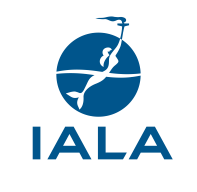 The Lighthouse to be NominatedContact Details (of person and organisation submitting)Reasons for Nomination(please refer to attached guidance sheet as to the kind of information required. Continue on separate sheet/s if required)Reasons for Nomination (continued)IALA Heritage Lighthouse of the Year – Nomination Form Guidance NotesIALA Heritage Lighthouse of the Year – Nomination Form Guidance NotesA ‘Heritage Lighthouse’ is any lighthouse of a cultural significance that goes beyond its current function and time. It does not have to be old! Ancillary cottages and other buildings /structures are all included within the term ‘lighthouse’ for the purpose of this accolade. Nominations may be made by any person or organisation. Nominations must however be operational lighthouses operated by an IALA member organisation.All submitted nominations will be considered each year by ENG Working Group 4 (Heritage) alongside others for the accolade of ‘IALA Heritage Lighthouse of the Year’. Nominations that are not selected for this accolade in a particular year will be retained and reconsidered in subsequent years – there is no need to complete a fresh nomination form.When a nominated lighthouse is selected, the nominee will be contacted in advance of confirmation of that accolade – for more information and to ensure the nominee remains content to receive this accolade and any associated promotion.The selection process is not intended to be a competition and the accolade of ‘IALA Heritage Lighthouse of the Year’ does not mean that the selected lighthouse is ‘better’ than others. Written reasons for the selection of ‘IALA Heritage Lighthouse of the Year’ will be provided each year.The IALA Heritage Lighthouse of the Year will be selected by the consensus of those attending ENG Working Group 4 (Heritage) at the appointed time each year (likely during ENG Spring Committee meetings). In addition to completing the nomination form, nominees are welcome to provide additional information and photos and/or to present their nomination to ENG Working Group 4 (Heritage). Please contact the group Chair to make arrangements.  Considerations in the selection of World Heritage Lighthouse of the YearENG Working Group 4 (Heritage) will consider the below criteria in their deliberations and so these should be considered by the person making a nomination. A nominated lighthouse should excel in one or more of these criteria;Intrinsic Heritage InterestThe lighthouse’s architecture, features of interest, historic importance, associations, impact on culture, impact on world lighthouses and so on. Note: Heritage lighthouses do not have to be old!ConservationThe state of preservation lighthouse and the efforts that have been taken to conserve it. This may include alternative uses. The inside is every bit as important as the outside!Public Access and EducationThe efforts that have been made to maximise public access to a lighthouse and/or educating the public about the heritage of the lighthouse in question as well as the wider context of aids to navigation.Other Considerations That May Further the Interests of World Lighthouse HeritageFor example where the accolade ‘IALA Heritage Lighthouse of the Year’ given to a particular lighthouse would raise the profile of lighthouse heritage in a particular country or region in such a way that would be likely to raise the profile of worldwide lighthouse heritage more generally. Lighthouse NameLighthouse Location (country, region, town)Lighthouse Operator / AuthorityBrief Description of Lighthouse and its History.(include key dates such as year of construction. Continue on separate sheet if necessary)Website of Lighthouse (or website with good pictures)Is Lighthouse Open to Public?(detail times)NamePositionTelephoneEmailOrganisationOffice AddressIntrinsic Heritage Interest of the LighthouseFor example, the lighthouse’s architecture, features of interest, historic importance, associations, impact on culture, impact on world lighthouses etc. What is special about the lighthouse?Conservation The state of preservation lighthouse and the efforts that have been taken to conserve it. This may include alternative uses.Public Access and EducationThe efforts that have been made to facilitate public access to the lighthouse and/or to educate the public about the heritage of the nominated lighthouse as well as the wider context of aids to navigation. Other Reasons Why the Nominated Lighthouse Would Promote World Lighthouse Heritage